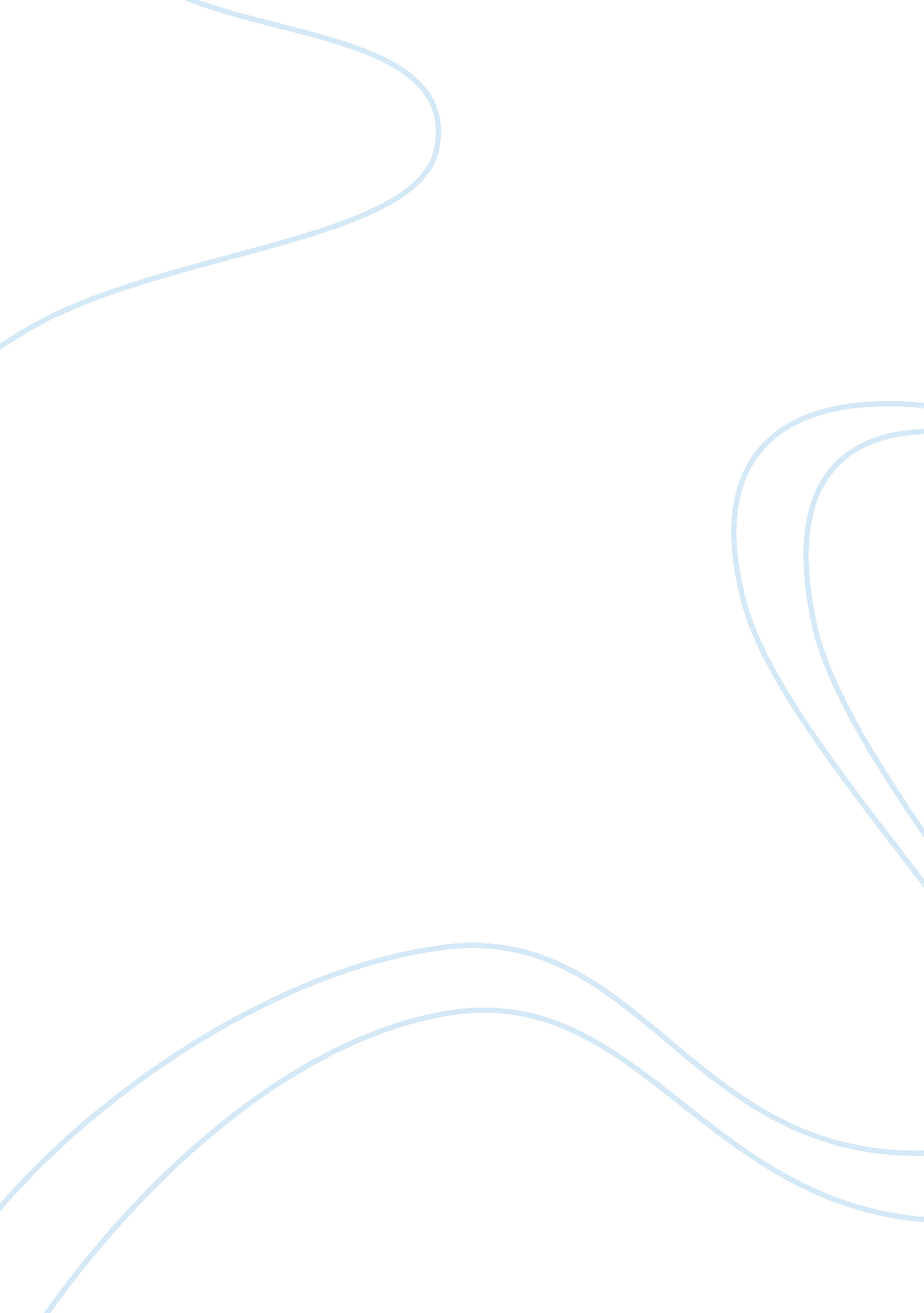 Rethinking teaching in the digital age education essayEducation, Teaching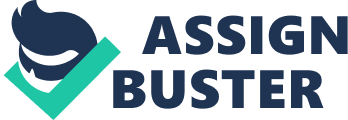 \n[toc title="Table of Contents"]\n \n \t Learning versus Information: \n \t Fig. 1, Learning in the Digital Age \n \t Rethinking Teacher 's Function: \n \t Fig. 2, Roles & A ; Duties of the Teacher in the Digital Age \n \t Rethinking Learner 's Function: \n \t Fig. 3, Learner in the Digital age \n \t REFORMING Education: \n \t FINAL Remark: \n \t REFRENCES: \n \n[/toc]\n \n We live in a universe of rapid economic and technological alteration. Digital engineerings have a really strong impact on every facet of our lives, impacting how we communicate, find and provide information, concept relationships, trade and purchase goods and, critically, how we learn and teach. Now learners conveying rich experiences to the schoolroom acquired from a technologically enhanced universe. Younger scholars grow up utilizing nomadic devices, games and other electronic equipment for communicating and amusement. Mature scholars, meanwhile, are bit by bit more likely to hold internet entree at place and to utilize engineering at work. In the old ages in front, the diminishing cost of calculation will do digital engineerings handy to about everyone in all parts of the universe, from inner-city vicinities of developed states to the rural small towns in developing states. We can name it a digital age as these engineerings are transforming the lives of the people ; how and what people learn throughout their lives. It is merely similar to the `` green revolution '' which was made possible by the biotechnologies, now the new digital engineerings will decidedly convey `` learning revolution '' in instruction sector. But certain requirements are required to do learning revolution possible. These digital engineerings in instruction and peculiarly in the schoolroom will work merely when the thoughts and attacks ( traditional or conventional methods ) are transformed into constructive one. Research reveal the fact that in malice of utilizing ICT in the instruction and acquisition procedure, thoughts and attacks remain mostly unchanged. To take full advantage of new engineerings, we need to basically rethink our attacks to larning andeducation- and our thoughts of how new engineerings can back up them. Integrating engineering in instruction is a complex issue taking many signifiers that differ in intent. This will run from retroflexing bing educational patterns through digital media with engineering as tools, to transforming instruction to convey about new acquisition ends. The inactive 3 R 's should be replaced by the more dynamic 3 C 's of coaction, creativeness and communicating. These characteristics challenge the traditional footing for learning in schools. Learning versus Information: When people think about instruction and acquisition, they frequently think about information. It indicates our way to the conventional/behaviorist method of learning where a instructor is the beginning of information who pours his/her information into the empty vass i. e. scholars. Now, it 's rather natural that people see a direct connexion between computing machines and instruction. Computers permit people to convey, entree, represent, and manipulate information in many new ways. Because instruction is associated with information and computing machines are associated with information, the two seem to do a perfect matrimony. But this focal point on information is restricting and falsifying both for the field of instruction and for computing machines. If we want to take full advantage of new digital engineerings, and if we want to assist pupils go better minds and scholars, we need to travel beyond these information-centric positions of calculating and acquisition. Over the past 50 old ages, psychologists and educational research workers, constructing on the pioneering work of Jean Piaget, have come to understand that acquisition is non a simple affair of information transmittal. Teachers can non merely pour information into the caputs of scholars ; instead, larning is an active procedure in which people construct new apprehensions of the universe around them through active geographic expedition, experimentation, treatment, and contemplation. In short: people do n't acquire thoughts ; they make them. As for computing machines, they are more than merely information machines, despite the common usage of the phrase `` information engineering '' or `` IT. '' Of class, computing machines are fantastic for conveying and accessing information, but they are, more loosely, a new medium through which people can make and show. If we use computing machines merely to present information to pupils, we are losing the advanced potency of the new engineering for transforming acquisition and instruction. Fig. 1, Learning in the Digital Age ICT is like `` finger pigment '' which can be used for planing and making things and merely so these digital engineerings can populate up to its potencies. Merely making and planing activities offer the greatest new larning chances with computing machines. Psychologists and philosophers like Piaget, Vygotsky, Bruner and Dewey have besides shown that our best acquisition experiences come when we are engaged in planing and making things, particularly things that are meaningful either to us or others around us. When kids create images with finger pigment, for illustration, they learn how colourss mix together. When they build houses and palaces with edifice blocks, they learn about constructions and stableness. When they make watchbands with coloured beads, they learn about symmetricalnesss and forms. Like finger pigment, blocks, and beads, computing machines can besides be used as a `` stuff '' for doing things-and non merely by kids, but by everyone. Indeed, the computing machine is the most extraordinary building stuff of all time invented, enabling people to make anything frommusicpicture to scientific simulations to robotic animals. Computers can be seen as a cosmopolitan building stuff, greatly spread outing what people can make and what they can larn in the procedure. Learning in a Digital Age explores ways in which engineering can assist higher instruction establishments meet the challenge of womb-to-tomb and work-based acquisition. Rethinking Teacher 's Function: In the recent old ages school instruction sector has realized that the instructor is the ultimate key to educational alteration and school effectivity. The instructors do non simply present the course of study, but they besides develop, define and reinterpret. It is the undertaking of instructors to undertake with the engineering and to turn their scholars to get `` accomplishments of the twenty-first century '' . In the current scenario, the voice of the advanced instructor in the state is hardly hearable. We still have instructors who are autocratic in nature and represent themselves as the exclusive beginning of information. These types of instructors resist altering their pedagogical patterns in malice of confronting jobs and challenges during teaching-learning procedure in the digitally turning universe. Fixing scholars for the demands of the twenty-first century requires committed, advanced instructors willing to force bing limitations. It is besides approximately efficaciously utilizing the emerging engineerings to heighten instruction and acquisition schemes. The alone and rapid alterations go oning in this field present assorted jobs for instructors who are willing to experiment with their instruction and acquisition, functions and duties, larning atmosphere and state of affairss, forms of interaction, schemes and theories, every bit good as, manners of appraisal. ICT has given new functions and duties to the instructor. ICT challenges the bing autocratic function of the instructors as the exclusive beginning of cognition and information and demands to be themselves learner foremost. Teachers themselves need to larn the new manner of acquisition, and in add-on to new ways of assisting others learn. This besides means a considerable displacement in the function of the instructor and in all structural facets of the school system. Fig. 2, Roles & A ; Duties of the Teacher in the Digital Age The greatest instructors teach of course. It flows from them like a soft rain ; they ca n't assist but learn. ICT is merely another tool in the tool chest of a good instructor. ICT expects instructors to give the pupils in-between phase in the schoolroom, supplying chances to research and ask for their acquisition. Teachers should move as ushers, facilitators and advisers, constructing linkages between their pupils ' single involvements and apprehensions and the common accomplishments and knowledge society expects them to get. Rethinking Learner 's Function: Students in a traditional schoolroom are inactive. They listen and react to the instructor 's direct direction. NCF, 2005 besides articulates that `` kids 's voices and experiences do non happen look in the category. It further says that kids will larn merely in an ambiance where they feel they are valued and our schools still do non convey this to all kids '' . But ICT has changed the manner pupils learn and the manners of larning they adopt. The scholar today has multiple resources available to them. They are in front of their instructors in utilizing the engineering and accessing information in assorted Fieldss. They are less dependent on instructors and prescribed text books. They build upon their bing cognition and deduce their ain significances. It has provided them freedom and flexibleness which was non available earlier. Learners have active, brooding function in this digital age. Fig. 3, Learner in the Digital age Today 's kids are `` turning up digital. '' Their position of the universe is really different from that of grownups, thanks to exceeding entree to information, people, and thoughts across extremely synergistic media. Today 's kids are the latest theoretical account ofhuman being. Looking at the universe of kids is non looking rearward at our ain past-it 's looking in front. They are our evolutionary hereafter. But, it besides proposes the biggest job in the teaching-learning procedure in the present digital age. A common scenario today is a schoolroom filled with digitally literate pupils being taught by linearaˆ? thinking, technologically obstructed instructors. Students have been exposed to these engineerings or similar 1s early on during their formative old ages while their instructors have merely been exposed to it merely late. As a consequence, the pupils are sometimes more capable with the engineering. In malice of this instructors are seldom given the opportunity to larn how to utilize this technologyaˆ? aˆ? teachers are given the tools, but non the cognition. Teachers progressively are larning the engineering on their ain clip. Students on the other are confident plenty to utilize these technological promotions efficaciously and they even prefer it more on traditional methods of instruction and acquisition. Learners now have freedom to research, discover and inquire whatever they want. REFORMING Education: Now bulk of the states are acknowledging that bettering instruction is the best manner to increase wealth, enhance wellness, and keep peace. India is one of those states who have already moved towards the way of educational reform. But, these reform enterprises are superficial and incremental, and do non acquire at the bosom of the job. These enterprises included new signifiers of proving and appraisal, but leave in topographic point bing course of study and bing learning schemes. We need to transform the pedagogical attacks and functions that instructors and pupils are playing soon. Following facets needs to be believing critically and transformed if India wants to come on and travel in front in this technologically advanced universe: Rethink how people learn: We need to basically reorganise school schoolrooms. Alternatively of a centralized-control theoretical account ( with a instructor presenting information to a roomful of pupils ) , we need a constructive attack to larning. Students can go more active and independent scholars, with the instructor as facilitator and usher to the acquisition. Alternatively of spliting up the course of study into separate subjects ( math, scientific discipline, societal surveies, linguisticcommunication) , there is a demand to concentrate on subjects and undertakings that cut across the subjects, taking advantage of the rich connexions among different spheres of cognition. It merely means incorporate attack. Alternatively of spliting pupils harmonizing to age, we should promote pupils of all ages to work together on undertakings, enabling them to larn from one another. Rethink what people learn: Much of what kids learn in schools today was designed for the epoch of paper-and-pencil. We need to update course of study for the digital age. One ground is obvious: Schools must fix pupils with the new accomplishments and thoughts that are needed for life and working in a digital society. Second new engineerings are altering non merely what pupils should larn, but besides what they can larn. There are many thoughts and subjects that have ever been of import but were left out of traditional school course of study because they were excessively hard to learn and larn with lone paper, pencil, books, and chalkboard. Some of these thoughts are now accessible through originative usage of new digital engineerings. Finally, and possibly most significantly, we need to transform course of study so that they focus less on `` things to cognize '' and more on `` schemes for larning the things you do n't cognize. '' As new engineerings continue to speed up the gait of alteration in all parts of our lives, larning to go a better scholar is far more of import than larning to multiply fractions or memorising the capitals of the universe. Rethinking Technologies: In add-on to rethinking our attacks to larning and instruction, we besides need to rethink the engineerings that we provide to immature kids. Most of the available computing machines are meant for the grownups merely but there is demand to develop such engineering that is worthy for the immature kids. Programmable bricks are such illustrations of these engineerings. Digitally manipulative blocks and faculties need to be developed and incorporated so that pupils can themselves acquire hold of their acquisition. FINAL Remark: Contemporary beliefs sing larning have moved off from cognition transmittal theoretical accounts of merely leaving information to constructive cognition theoretical accounts where cognition is constructed. In the procedure of intending doing, engineering is roped in to back up the communicating and building of new cognition ensuing in new acquisition. The function of ICT in instruction can be seen as larning about, larning with and larning through ICT. ICT or digital age resources today offer great chances in instruction sector and particularly to our schools for the beneficiary function they provide in information, acquisition and research. It clearly states that instructors should be digitally literate in order to utilize these ICT resources and tools. Existing traditional patterns and functions needfully be changed by the usage of engineering in the schoolroom. Teachers must be a facilitator and direct the pupils towards the right way where as pupils should be provided with the freedom to research, discover and inquire. Resources should be made available to the schools in order to carry through this aim and instructors must be educated digitally. It means, course of study of instructor instruction will finally be transformed into ICT based course of study and explorative pedagogical patterns. Constructivism has already emerged as the new educational theory and engineering will follow it in pattern as it emphasizes on collaborative acquisition, real-world undertakings with reliable appraisals with pupils accepting duty for their ain acquisition. Teacherdeveloping course of study besides need to be redesigned as instructors should themselves be learner and digitally educated to be capable of utilizing these ICT tools. Success in the hereafter will be based non on how much we know, but on our ability to believe and move creatively. The detonation of digital engineerings has established the demand for originative thought in all facets of our lives, and has besides provided tools that can assist us better and reinvent ourselves. Children should play a cardinal function in this passage to the `` Creative Society '' . Childhoodis one of the most originative periods of our lives. We must do certain that kids 's creativeness is nourished and developed, and we must assist kids larn how to widen and polish their originative abilities, so that the creativeness of childhood persists and grows throughout life. To accomplish these ends will necessitate new attacks to instruction and acquisition and internal inspiration and support system from our instruction system every bit good as the preparedness to alter and larn from everyone even from the pupils. REFRENCES: Anderson, L. and Krathwohl, D. ( 2000 ) : Taxonomy for Learning, Teaching, and Assessing: A Revision of Bloom 's Taxonomy of Educational Objectives. Allyn & A ; Bacon: New York. Bruner, J. ( 1966 ) : The procedure of instruction ; Cambridge: HarvardUniversity Press. Burden, K. ( 2010 ) : 'Conceptualizing instructors ' professional acquisition with Web 2. 0 ' , Campus-Wide Information Systems 27, no. 3: 148-161. A Churchill, D. ( 2006 ) : Teacher 's private theories and their design oftechnology-based acquisition ; British Journal of Educational Technology, 37 ( 4 ) : p. 559-576. Dewey, J. ( 1938 ) : Education and experience ; New York: Macmillan. Dewey, J. ( 1956 ) : The kid and the course of study ; Chicago: University of Chicago Press. Dey, B. , Saxena, K. M. & A ; Gihar, S. ( 2005 ) , Information and Communication Technology and teacher Education: An empirical survey: The Journal of Education, Vol. 1 ( 2 ) , pp. 60-63 Ellis, V. ( 2007 ) : Taking Capable Knowledge Seriously: From Professional Knowledge Recipes to Complex Conceptualizations of Teacher Development, The Curriculum Journal 18, 3: 447 - 462 Gardner, H. ( 1983 ) : Frames of head: A theory of multiple intelligences ; Basic Books: New York. Glaserfeld, V. ( 1989 ) : Constructivism in instruction ; Pergamon Press: England. Jonesaˆ? Kavalier, B. , Flannigan, S. ( 2006 ) : Connecting the Digital Dots: Literacy of the twenty-first Century ; Educause Quarterly, 29 ( 2 ) , 1aˆ? 3. Leask, M. & A ; Paschler, N. ( 2003 ) , larning to learn utilizing ICT in the secondary schools, Routledge: London. National Curriculum Framework ( 2005 ) : National Council of Educational Research and Training: New Delhi. Piaget, J. ( 1973 ) : To understand is to contrive ; New York: Grossman. Piaget, J. ( 1926 ) : The linguistic communication and idea of the kid ; London: Routledge & A ; Kegan. Vygotsky, L. ( 1962 ) : Thought and linguistic communication ; Cambridge, MA: MIT Press. Vygotsky, L. S. ( 1978 ) : Mind in society ; Cambridge, Mass. : Harvard University Press. Woolfolk, A. ( 2007 ) : EducationalPsychology( 10th Edition ) ; Canada: Pearson Publishers. 